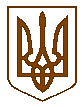 Баришівська  селищна  радаБроварського  районуКиївської  областіВиконавчий комітетР І Ш Е Н Н Я   28.12.2020                                                                                                 № 21 Про проведення на території Баришівської селищної радиприписки громадян України 2004 року народженнядо призовних дільниць у січні-березні 2021 року.    Відповідно до законів України «Про місцеве самоврядування в Україні», «Про  військовий обов'язок і військову службу», Концепції «Про військово-патріотичне виховання і допризовну підготовку», яка затверджена Указом Президента України від 25.10.2002 № 948/2002, постанови Кабінету Міністрів України від 21 березня 2002 року № 352  “Про затвердження Положення про підготовку і проведення призову громадян України на строкову військову службу та прийняття призовників на військову службу за контрактом”, розпорядження голови Київської обласної державної адміністрації від 17.08.2020 № 398 “Про проведення в Київській області приписки громадян України 2004 року народження до призовних дільниць у січні-березні 2021 року”, з метою військово-патріотичного виховання молоді, виконавчий комітет селищної радив и р і ш и в :  Затвердити основний та резервний персональний склад комісії з питань приписки  (додаток 1). Затвердити основний та резервний персональний склад лікарів-спеціалістів, які залучаються для медичного огляду (додаток 2). Затвердити  графік роботи комісії з питань приписки ( додаток 3). Комісії з питань приписки громадян до призовної дільниці:4.1 Згідно графіка роботи розглянути особові справи юнаків, провести медичний огляд та прийняти рішення персонально про кожного юнака згідно з вимогами п.9 ст.14 Закону України “ Про військовий обов’язок і військову службу”.4.2.Провести медичний огляд призовників, які виявили бажання до вступу в  вищі військово-навчальні заклади. Генеральному директору КНП “Баришівська ЦРЛ” Буняк Г.М. та головному лікарю КНП “ЦПМСД” Ковризі П.О. забезпечити своєчасне виконання даного рішення та виключити випадки проведення обстеження та лікування юнаків на платній основі.  Старостам старостинських округів, керівникам закладів освіти, установ, підприємств та організацій незалежно від форм власності та підпорядкування, забезпечити організовану явку юнаків в супроводі працівників підприємств  на приписку.Військовому комісару Баришівського РТЦК та СП:Спланувати та організувати роботу особового складу Баришівського РТЦК та СП для якісного проведення приписки юнаків до призовної дільниці. Поінформувати голову селищної ради про результати приписки до 05 квітня 2021 року. Своєчасно приймати рішення щодо розшуку юнаків, які не з’являються до військового комісаріату та подавати списки таких громадян в  Баришівське відділення поліції Переяслав-Хмельницького відділу ГУ НП в  Київській області.Начальнику Баришівського відділення поліції Переяслав-Хмельницького відділу ГУ НП Київській області своєчасно приймати міри для розшуку та доставки громадян, які ухиляються   від приписки до призовної дільниці. Контроль  за виконанням рішення покласти  на заступника  селищного голови  з питань соціального напрямку Данчук Ж.В. .Селищний голова                                                                 Олександр ВАРЕНІЧЕНКО  Додаток № 1                                                                                   до  рішення виконавчого комітету                                                                                                                                                                           від 28.12.2020р.№ 21С К Л А Дкомісії з питань приписки1.Основний склад:2.Резервний склад:Керуюча справами (секретар )виконавчого комітету                                                                               Ольга НЕСТЕРОВА                                                                                                                                                                 Додаток № 2                                                                                              до  рішення виконавчого комітету                                                                                                                                                                          від 28.12.2020 р.№ 21Склад лікарів, які залучаються для медичного огляду 1.Основний склад:2.Резервний складКеруюча справами (секретар )виконавчого комітету                                                                          Ольга НЕСТЕРОВАДодаток № 3                                                                                              до  рішення виконавчого комітету                                                                                                                                             від 28.12.2020р.№ 21ГРАФІКроботи комісії з питань приписки громадяндо призовної дільниціКеруюча справами (секретар )виконавчого комітету                                                                                Ольга НЕСТЕРОВАХарчевськийВ’ячеслав Володимировичголова комісії –військовий комісар РТЦК та СП,            підполковникПрима Василь Івановичлікар, який організовує роботу медичного      персоналу з медичного огляду громадян України,         які підлягають приписці,  сімейний лікар КНП         ЦПМСД       Члени комісії:Члени комісії:ДузьЛюбов Яківнамедична сестра КНП “Баришівська ЦРЛ”, секретар комісії Щерба Тетяна Валентинівна в.о. начальника відділу освіти молоді та спорту Баришівської селищної ради Лой Наталія Олексіївна начальник СРПП № 4 Баришівського відділення      поліції  Переяслав-Хмельницького відділу ГУ              НП    Київській області,       майор поліції                     СідькоІрина Миколаївна психолог, Баришівської ЗОШ І-ІІІ ст. ім.         М.Зерова   КовальовСтаніслав Олеговичголова комісії – начальник відділення з територіальної оборони  Баришівського РТЦК та СП, підполковникБоброНаталія Олексіївналікар, який організовує роботу медичного      персоналу з медичного огляду громадян           України, які підлягають приписці,         лікар-невропатолог  КНП “ ЦПМСД”  Члени комісії:Щербак Сергій Валерійовичдиректор Баришівської ЗОШ І-ІІІ ст. ім.         М.Зерова, депутат 8 скликання БСР   Бойко Ярина Вікторівна   секретар комісії, медична сестра КНП “Баришівської ЦРЛ ” Баришівської  селищної ради ТимошенкоАндрій Віталійовичт.в.о. заступник начальника Баришівського       відділення поліції  Переяслав-Хмельницького                            відділу   ГУ НП Київській області,   майор       поліціїСторожукІрина Валеріївнапрактичний психолог Семенівської ЗОШ І-ІІІ ст.ПримаВасиль Івановичстарший лікар медичної комісії          сімейний лікар КНП “ЦПМСД”ДузьЛюбов Яківнасекретар комісії, медична сестра    КНП “Баришівської ЦРЛ” Члени комісії:Члени комісії:Каразія Валентина Степанівналікар-невропатолог КНП “Баришівська ЦРЛ“ Баришівської селищної ради ШляхтиченкоАндрій Михайловичлікар-хірург КНП “Баришівська ЦРЛ”       Баришівської селищної ради КорніцькаЛілія Олексіївна                          лікар-отоларинголог КНП “Баришівська ЦРЛ “Баришівської селищної ради Попович Микола Івановичлікар дерматовенеролог, КНП “Баришівська ЦРЛ “Баришівської селищної ради Джулай Лілія Володимирівна лікар-стоматолог КНП “Баришівська ЦРЛ“ Баришівської селищної ради СапрунТереза Ігорівна лікар-психіатр КНП “Баришівська ЦРЛ“ Баришівської селищної ради Сусідко Олександра Миколаївнаофтальмолог, сімейний      лікар КНП “ЦПМСД”  БоброНаталія Олексіївна лікар, який організовує роботу       медичного персоналу з медичного            огляду громадян України, які          підлягають приписці, лікар-       невропатолог  КНП “ ЦПМСД”  БойкоЯрина Вікторівна    секретар комісії, медична сестра    КНП “Баришівської ЦРЛ” Члени комісії:Члени комісії:БондарАнатолій Павловичлікар-хірург КНП “Баришівської ЦРЛ” Буняк Галина Миколаївналікар-дерматолог, генеральний         директор КНП “Баришівська ЦРЛ“ Баришівської селищної ради БураЛеся Василівналікар-стоматолог КНП “Баришівської       ЦРЛ” (за згодою)БурийСергій Петрович лікар- психіатр, сімейний лікар КНП “Баришівської ЦРЛ” Троян Володимир Миколайовичлікар-невропатолог,     КНП “Баришівської ЦРЛ” лікар – отоларинголог, КНП “Баришівської ЦРЛ”лікар офтальмолог (за згодою)№ з/пНайменування  заходуДата проведення 1Інструктивно - методичне заняття з членами комісії з питань приписки, технічними працівниками та особовим складом відділення 04.01.2021 р.2Проведення медичного огляду 12,13,14,21,28– січня 2021р.11,18,25 –лютого 2021р.11,18,25- березня 2020р.3Розгляд  особових справ юнаків згідно іменних списків по дням явки14,21,28– січня 2021р.11,18,25 –лютого 2021р.26- березня 2021р.4Розгляд особових справ юнаків , які повернулись з додаткового обстеження та які не з’явились своєчасно на комісію з питань приписки. 06.02  по 20.03 2021р.5Підведення підсумків роботи  з питань  приписки громадян до призовної дільниці31.03.2021р.